UMW/AZ/PN-82/20	              		                                         Wrocław, 10.08.2020 r.NAZWA POSTĘPOWANIA  Dostawa zamrażarek oraz systemu archiwizacji próbek na potrzeby jednostek Uniwersytetu Medycznego we Wrocławiu.Część 1Zamrażarka niskotemperaturowa na potrzeby II Katedry i Kliniki Chirurgii Ogólnej i Chirurgii Onkologicznej Uniwersytetu Medycznego we Wrocławiu.Część 2 Zamrażarka niskotemperaturowa wraz z systemem awaryjnego podtrzymania temperatury CO2 oraz rejestratorem temperatury na potrzeby Katedry i Zakładu Medycyny Społecznej Uniwersytetu Medycznego we Wrocławiu.Część 3System archiwizacji próbek na potrzeby Katedry i Kliniki Transplantacji Szpiku, Onkologii i Hematologii Dziecięcej Uniwersytetu Medycznego we Wrocławiu.Odpowiedź na pytania WykonawcyZamawiający niniejszym odpowiada na pytania dotyczące Specyfikacji Istotnych Warunków Zamówienia (dalej Siwz), zadane przez Wykonawcę:Pytania do przedmiotu zamówienia:Część 1Zamrażarka niskotemperaturowa na potrzeby II Katedry i Kliniki Chirurgii Ogólnej i Chirurgii Onkologicznej Uniwersytetu Medycznego we Wrocławiu.Pytanie 1: Czy dopuszczą Państwo zamrażarkę o wymiarach szer x gl x wys 900mm x 929mm x 1990 mmOdpowiedź:Niestety wymiary przekraczają wymiary przedmiotu zamówienia, zamrażarka ma dedykowane miejsce w laboratorium i stąd te ograniczenia.Pytanie 2:Czy dopuszczą Państwo zamrażarkę w której wnętrze podzielone na 4 oddzielnych części, każda z nich wyposażona w indywidualne drzwi wewnętrzne.?Odpowiedź:Zamrażarka musi mieć 5 oddzielnych drzwi, jest to uwarunkowane podziałem gromadzonego materiału biologicznego. Pytanie 3:Czy Zamawiający dopuszcza w pakiecie 1 zamrażarkę o pojemności 490l o wymiarach zewnętrznych (wys x szer x gleb):   197.9 x 91.2 x 83.6 cm, wnętrzu podzielonym na 4 części, z głównym włącznikiem/wyłącznikiem usytuowanym z tyłu urządzenia, bez możliwości zamykania na klucz?Odpowiedź:Wymiary przekraczające przedmiot zamówienia nie mogą być przekroczone (odpowiedz j.w.), podobnie ilość komór nie powinna być mniejsza niż 5. Zamrażarka musi mieć możliwość zamykania na klucz, ze względu na cenny materiał biologiczny i wytyczne przeprowadzonego w jednostce audytu. Pytanie 4: Czy Zamawiający w pakiecie 1 dopuści produkt o wymiarach zewnętrznych: HxWxD - 197.9 x 91.2 x 98.8 cm?Odpowiedź: Niestety wymiary przekraczają wymiary przedmiotu zamówienia, zamrażarka ma dedykowane miejsce w laboratorium i stąd te ograniczenia.Pytanie 5: Czy Zamawiający dopuści zamrażarkę niskotemperaturową z zakresem temperatury od -55oC do -86oC? W przypadku urządzeń pracujących w wyższych temperaturach następuje znacznie szybsze zużywanie się kompresorów obecnych w zamrażarce i ich większą awaryjność. Jeśli Zamawiający nie będzie pracował w zakresie temperatury od -40 do -55°C i nie dopuszcza proponowanego przez nas urządzenia, proszę o wyjaśnienie.Odpowiedź: Docelowo przeznaczenie urządzenia jest przechowywanie w -80°C, Zamawiający dopuszcza proponowany zakres.Pytanie 6:Czy Zamawiający dopuści zamrażarkę o wysokości zewnętrznej 2012 mm? Jeśli podana wysokość w specyfikacji spowodowana jest ograniczeniami architektonicznymi, możemy przedstawić Zamawiającemu sposób wniesienia urządzenia. Jeśli nie, proszę o wyjaśnienie.Odpowiedź: Nie, uzasadnienie j.w. zamrażarka jest dedykowana do laboratorium i nie może przekraczać wyznaczonych wymiarów.Pytanie 7: Czy Zamawiający dopuści zamrażarkę niskotemperaturową, w której główny włącznik / wyłącznik zasilania zabezpieczony jest hasłem? Hasło chroni urządzenie również przed zmianą parametrów pracy przez nieuprawnione osoby. Jest to wystarczające rozwiązanie chroniące urządzenie przed dostępem osób postronnych, natomiast w przypadku zastosowania kluczyka istnieje ryzyko jego złamania, co w znaczący sposób zmniejsza bezpieczeństwo użytkowania zamrażarki, a także przechowywanego w niej materiału biologicznego. Jeśli nie, proszę o wyjaśnienie.Odpowiedź: Tak, Zamawiający dopuszcza.Pytanie 8:Czy Zamawiający dopuszcza zamrażarkę o pojemności użytkowej 388 litrów czyli jedynie 3% mniejszą niż wymagana w OPZ ? Dopuszczenie jest korzystne dla Zamawiającego gdyż pozwoli na złożenie ofert większej ilości Wykonawców zwiększając konkurencyjność postępowania.Odpowiedź: Ogłoszenie obejmuje wartość co najmniej 400 litrów, więc dopuszczalna jest większa objętość, zatem konkurencyjność postępowania jest zapewniona. Pytanie 9:Czy Zamawiający uzna za równoważną zamrażarkę o wymiarach zewnętrznych 830x998x1980 (mm) szer x gł x wys. Jeżeli nie proszę o argumentację i umożliwienie wizji lokalnej celem potwierdzenia braku możliwości wprowadzenia i ustawienia zamrażarki o podanych wymiarach.Odpowiedź: Nie, zamrażarka ma dedykowane miejsce w laboratorium i nie może przekraczać określonych wymiarów.Pytanie 10:Czy Zamawiający uzna za równoważną zamrażarkę z podziałem na 4 sekcje zamykane dwójką drzwi wewnętrznych co jest standardowym rozwiązaniem u wielu renomowanych producentów i pozwala na szybszy i łatwiejszy dostęp do większej ilości sekcji. Jeżeli nie, proszę o argumentację.Odpowiedź: Nie, zamrażarka powinna mieć 5 sekcji, jest to niezbędne dla rozróżnienia typów gromadzonych materiałów oraz prowadzonych projektów. Pytanie 11:Czy ze względu na charakter placówki do jakiej ma trafić zamrażarka Zamawiający wymaga by posiadała ona deklarację zgodności z dyrektywą medyczną ?Odpowiedź: Zmawiający zakłada, że zamrażarki niskotemperaturowe są dedykowane do przechowywania materiału biologicznego i medycznego zatem spełniają określone wymagania. Zamawiający dopuszcza zamrażarkę z deklaracją zgodności z dyrektywą medyczną.Pytanie 12:Czy Zamawiający zgodzi się na zaoferowanie zamrażarki wykonanej w dwa niezależne układy chłodzenia. W przypadku awarii jednego z kompresorów, drugi sprawny kompresor powinien zapewnić podtrzymanie bezpiecznej temperatury roboczej na poziomie -70°C. Rozwiązanie to gwarantuje ochronę przechowywanego materiału.Odpowiedź: Zamawiający dopuszcza takie rozwiązanie, jeśli będzie ono równorzędne z backupem CO2.Pytanie 13:Czy Zamawiający dopuści urządzenie o wymiarach: 846 x 975 x 1997 mm (SxGxW)?Odpowiedź: Nie, zamrażarka ma dedykowane miejsce w laboratorium i nie może przekraczać określonych wymiarów.Pytanie 14:Czy Zamawiający zgodzi się na zaoferowanie urządzenia z 4 drzwiczkami wewnętrznymi? Im mniejsza powierzchnia krawędzi drzwiczek tym mniejsze zaszronienie.Odpowiedź: Ilość drzwiczek powinna być jak w ogłoszeniu, jest to dedykowane do ilości typów przechowywanego materiału. Część 2Zamrażarka niskotemperaturowa wraz z systemem awaryjnego podtrzymania temperatury CO2 oraz rejestratorem temperatury na potrzeby Katedry i Zakładu Medycyny Społecznej Uniwersytetu Medycznego we Wrocławiu.Pytanie 15:Czy Zamawiający dopuszcza zamrażarkę o pojemności użytkowej 728 litrów o wymiarach wewnętrznych 766x716x1310 mm (szer x gł x wys) czyli jedynie 3% mniejszą niż dopuszczalna dolna granica w OPZ ? Dopuszczenie jest korzystne dla Zamawiającego gdyż pozwoli na złożenie ofert większej ilości Wykonawców zwiększając konkurencyjność postępowania.Odpowiedź:Zamawiającemu zależy na jak największej pojemności, dlatego podtrzymuje zapisy SIWZ.Pytanie 16:Czy Zamawiający uzna za równoważne zaoferowanie zamrażarki z półkami ze stal nierdzewnej oraz wnętrzem z malowanej stali ocynkowanej która jest standardem wśród wielu renomowanych producentów zamrażarek a także wykazuje równoważne parametry wytrzymałościowe oraz szronienia? Jeżeli nie, proszę o argumentację.Odpowiedź:Zamawiający podtrzymuje zapisy SIWZ, ponieważ wnętrze ze stali nierdzewnej jest łatwiejsze w eksploatacji.Pytanie 17:Czy Zamawiający zgodzi się na zamrażarkę z izolowanymi drzwiczkami wewnętrznymi z tworzywa co daje lepsze parametry utrzymania temperatury wewnętrznej niż zwykłe drzwiczki stalowe i jest korzystniejsze dla Zamawiającego Odpowiedź:Zamawiający podtrzymuje zapisy SIWZ.Pytanie 18:Czy Zamawiający zgodzi się na zamrażarkę o wadze 325 kg? Jeżeli nie proszę o argumentację , umożliwienie wizji lokalnej oraz dokumentacji potwierdzającej nośność stropów celem potwierdzenia braku możliwości wprowadzenia i ustawienia zamrażarki o podanej wadze.Odpowiedź:Zamawiający nie może się zgodzić na urządzenie o wadze 325kg, ponieważ w miejscu gdzie, będzie stała zamrażarka będzie kilka innych urządzeń o dużej wadze.Pytanie 19:Czy Zamawiający zgodzi się na zamrażarkę z dwoma portami do wprowadzenia niezależnych sond temperaturowych ?Odpowiedź:Zamawiający dopuszcza zamrażarkę z dwoma portami do wprowadzenia niezależnych sond temperaturowych.Pytanie 20:Czy ze względu na charakter placówki do jakiej ma trafić zamrażarka Zamawiający wymaga by posiadała ona deklarację zgodności z dyrektywą medyczną ?Odpowiedź:Zamawiający nie wymaga, ale dopuszcza zamrażarkę z deklaracją zgodności z dyrektywą medyczną.Pytania do umowy:Pytanie 21: Czy Zamawiający wyrazi zgodę na zawarcie umowy w formie elektronicznej przy wykorzystaniu kwalifikowanego podpisu elektronicznego przez Wykonawcę?Uzasadnienie:W obecnej sytuacji epidemii Urząd Zamówień Publicznych zachęca zamawiających do komunikowania się z wykonawcami za pomocą środków komunikacji elektronicznej. Kwalifikowany podpis elektroniczny ma skutek prawny równoważny podpisowi odręcznemu. Potwierdzenie tej zasady znajduje się w art. 78(1) kodeksu cywilnego, który zrównuje kwalifikowany podpis elektroniczny z podpisem własnoręcznym.Odpowiedź:Zamawiający wyraża zgodę na zawarcie umowy w formie elektronicznej przy wykorzystaniu kwalifikowanego podpisu elektronicznego.Pytanie 22: Zwracamy się z prośbą o modyfikację zapisów § 7 w taki sposób, aby wysokość kary umownej naliczana była od wartości netto a nie brutto.Uzasadnienie:VAT jest należnością publicznoprawną, którą wykonawca jest zobowiązany odprowadzić do urzędu skarbowego. Ponadto sama kwota podatku VAT wliczona do ceny oferty nie ma wpływu na korzyści ekonomiczne osiągane przez wykonawcę z tytułu wykonania zamówienia.Odpowiedź:Zamawiający nie wyraża zgody na zmianę podstawy naliczania kary umownej. Kosztem dla zamawiającego jest kwota brutto, dlatego ewentualna kara umowna dla Wykonawcy również powinna być naliczana od wartości brutto.Pytanie 23:(§  7 ust.  2 ) Czy Zamawiający wyrazi zgodę na zmniejszenie procenta naliczanej kary do max. 5% wartości NETTO niezrealizowanej umowy? Uzasadnienie:Jeśli dostawa towaru będzie w znaczącej mierze realizowana  w sposób prawidłowy, a dla przykładu odstąpienie do umowy będzie dotyczyć niewielkiej partii towaru, to zastrzeżenie kary umownej naliczanej od ogólnej wartości całej umowy na dostawę będzie miała charakter rażąco zawyżony. W takiej sytuacji nie budzi wątpliwości dysproporcja między poniesioną szkodą a wysokością kary umownej.W przypadku braku zgody na powyższe prosimy o okazanie kalkulacji przyszłej, hipotetycznej szkody, jaką ma ponieść zamawiający w związku z niewykonaniem lub nienależytym wykonaniem umowy- zgodnie z przepisami.Odpowiedź:Zamawiający nie wyraża zgody na zmniejszenie wysokości kary umownej w związku z odstąpieniem od umowy z winy Wykonawcy. 10% wartości zamówienia brutto to standardowa, niewygórowana wysokość kary umownej.Pytanie 24:Czy Zamawiający dopuści zmianę określenia "opóźnienie" na "zwłoka"?”Uzasadnienie: Terminy „opóźnienie” i „zwłoka” mają walor prawny, przy czym „zwłoka” oznacza opóźnienie zawinione. W sytuacji objętej niniejszą umową dowodzenie winy Wykonawcy przez Zamawiającego byłoby niecelowe a po części niemożliwe. Zwracamy uwagę, iż Wykonawca, realizując przedmiot umowy, ponosi zwykłe ryzyko biznesowe prowadzonej przez siebie działalności.Odpowiedź:Zamawiający nie wyraża zgody na zastąpienie określenia „opóźnienie” określeniem „zwłoka”. Naliczenie kary umownej nie jest obligatoryjne - w przypadku, gdy Wykonawca wykaże, że opóźnienie nastąpiło z przyczyn od niego niezależnych, Zamawiający może wziąć tę okoliczność pod uwagę i odstąpić od naliczenia kary umownej. II. Informacja o zmianie treści Siwz oraz o zmianie terminu składania i otwarcia ofert.W związku z udzielonymi odpowiedziami na pytania, Zamawiający informuje, że zmienił, w oparciu 
o art. 38 ust 4 Prawa zamówień publicznych, treść Siwz oraz termin składania i otwarcia ofert. Nowy termin składania ofert – 17.08.2020 r. do godz. 09:00,Nowy termin otwarcia ofert – 17.08.2020 r. o godz. 10:00.Zmiany w treści dokumentów zaznaczono kolorem niebieskim. Zamawiający wymaga przygotowania oferty w oparciu o skorygowaną treść SIWZ i udzielone odpowiedzi na pytania Wykonawców.Z upoważnienia Rektora UMWp.o. Zastępcy Kanclerza ds. Zarządzania Administracją UMW Mgr Patryk Hebrowski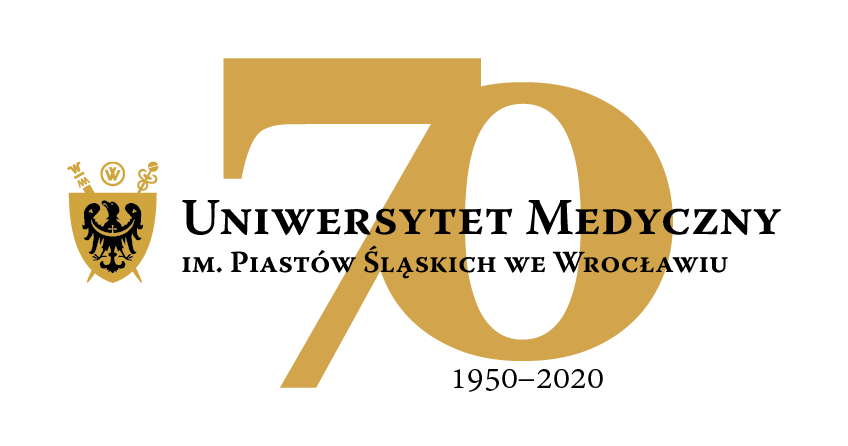 50-367 Wrocław, Wybrzeże L. Pasteura 1Dział Zamówień Publicznych UMWul. Marcinkowskiego 2-6, 50-368 Wrocławfaks 71 / 784-00-45e-mail: bozena.cedzynska@umed.wroc.pl 50-367 Wrocław, Wybrzeże L. Pasteura 1Dział Zamówień Publicznych UMWul. Marcinkowskiego 2-6, 50-368 Wrocławfaks 71 / 784-00-45e-mail: bozena.cedzynska@umed.wroc.pl 